Zuecca ProjectspresentsBack to the POSTFUTURECurato da ADAF - Athens Digital Art Festival e The PhotoPhore19 gennaio - 16 febbraio, 201810.00 - 18.00Free entryOpening 19 gennaio, 201818.00 Sede: Spazio RidottoCalle del Ridotto 1388, San MarcoVenezia30124Artisti:Alessandro AmaducciAPOTROPIA Marta Di Francesco Nick FlahertyAlex Karantanas Pamela Stefanopoulou Elisabeth von SamsonowAlejandro Thornton XCEED Info:zueccaprojects.orgadaf.grthephotophore.com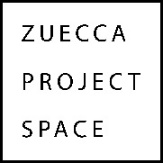 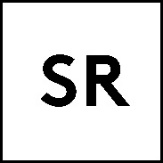 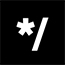 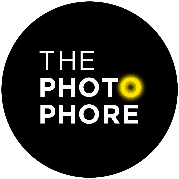 “Back to the POSTFUTURE” è la nuova mostra organizzata da Zuecca Projects presso Spazio Ridotto, a Venezia, e curata dal festival greco ADAF - Athens Digital Art Festival, e dalla piattaforma di arte contemporanea the PhotoPhore.L’opening si terrà venerdì 19 gennaio, e la mostra sarà aperta al pubblico fino al 16 febbraio 2018.  “Back to the POSTFUTURE” presenta una selezione delle opere video incluse nella 13^ edizione del Festival Internazionale di Arte Digitale di Atene, ADAF. Nella prima parte della mostra, gli artisti selezionati dalle curatrici del festival ADAF, Elli-Anna Peristeraki e Eirini Olympiou, ‘trascendono’ con le loro opere la barriera della cultura digitale e si interrogano sul tema del #PostFuture.Il superamento della realtà e della cultura digitale sta plasmando un futuro che va sempre più “al di là” del digitale, dove gli spazi e le realtà fisiche si fondono e confondono con i mondi e le interfacce digitali. Verso la fine degli anni 90, l’informatico statunitense Negroponte affermò che la rivoluzione digitale era ormai giunta a termine. Oggi, circa due decenni dopo, in un mondo in cui la cultura digitale è parte integrante della nostra quotidianità, l’evoluzione prosegue oltre, verso creazioni ed innovazioni che cercano costantemente di superare ogni limite.Nella seconda parte della mostra, troviamo una selezione di opere video presentata ad Atene dalla piattaforma the PhotoPhore, durante la 13^ edizione del festival ADAF. Le opere proiettate indagano il tema della #PostReality, esplorando le infinite possibilità che la realtà offre per superare se stessa: innovazioni tecnologiche, visioni distopiche ed utopiche, universi paralleli, sogni. La realtà esiste solo nel presente. Ogni essere umano vive la propria realtà qui ed ora. L'esistenza stessa però è uno dei principali fattori di modifica della realtà, e la modifica del contesto genera a sua volta nuovi cambiamenti sull'esistenza, in un procedere infinito. La realtà contemporanea è sempre più piena di stimoli e possibilità: le nuove tecnologie, che annullano spazio e tempo, le scoperte scientifiche, i poteri sconfinati dell'immaginazione e le enormi possibilità di azione aprono costantemente nuovi scenari.ADAF:APOTROPIA (IT) | The Kiss (2016) Marta Di Francesco (IT) | Isthar (2014)Alex Karantanas (GR) | Singularity (2016/17) Pamela Stefanopoulou (GR) | The Voices of Silence (2015) XCEED (HK) | RadianceScape (2014-15)The PhotoPhore:Alessandro Amaducci (IT) | Post Rebis (2016)Nick Flaherty (US) | Angelus_Novus (2016)Elisabeth von Samsonow (AT) | Laboratory of the Exo / Endo Corpus (2017)Alejandro Thornton (AR) | I can see me (2013)Zuecca Projects e Spazio RidottoZuecca Projects è un'Organizzazione Culturale privata, senza fini di lucro, con sede a Venezia, il cui fine è la promozione e diffusione dell'arte e della cultura contemporanea.Zuecca Projects nasce nel 2011 da un’intuizione di Alessandro Possati. L’idea è di dar vita, a Venezia, ad uno spazio dedicato alla ricerca e al dialogo culturale che, attraverso la produzione di progetti nel campo dell’arte, dell’architettura e del cinema, consenta di creare un continuo interscambio tra le realtà locali e alcune tra le più importanti istituzioni culturali a livello internazionale.L'organizzazione gestisce due sedi espositive a Venezia: la Zuecca Project Space sull'isola della Giudecca, e Spazio Ridotto nei pressi di San Marco.zueccaprojects.orgADAFL’ Athens Digital Arts Festival (ADAF) è un festival internazionale che celebra la cultura e l’arte digitale attraverso un appuntamento annuale che coinvolge una comunità globale di artisti ed innovatori. ADAF vuole incoraggiare, stimolare e promuovere tutti gli aspetti connessi alla creatività digitale attraverso eventi nazionali ed internazionali.Attraverso il suo programma multidisciplinare, ADAF offre una vasta serie di mostre, screening, performance dal vivo e workshop, interrogandosi ed indagando i linguaggi e l’estetica del medium digitale. adaf.grThe PhotoPhoreThe PhotoPhore è una piattaforma dedicate all’arte contemporanea, la fotografia e l’architettura. Offre contenuti altamente curati e caratterizzati dal forte impatto visivo e dalla solida base concettuale. The PhotoPhore offre quotidianamente informazioni su artisti, mostre d’arte, progetti di architettura, gallerie e concorsi. The PhotoPhore crede fermamente nell’importanza della diffusone dell’arte e della cultura contemporanea, e persegue la sua mission attraverso il dialogo e la creazione di partnership con istituzioni culturali, festival e gallerie.La mission della piattaforma è quella di ideare, realizzare, gestire e comunicare progetti culturali e mostre di arte contemporanea. thephotophore.com